әл-Фараби атындағы Қазақ ұлттық университеті Биология және биотехнология факультетіБиофизика, биомедицина және нейроғылым кафедрасыҚорытынды емтиханның бағдарламасыKP 5207 Когнитивті психология1. Теориялық оқыту1.2. Бейіндеуші пәндер циклі Жоғары оқу орны компонентіМ-5. Нейроғылымдағы биологиялық негіздер Мамандық 7М05113-Нейроғылым мамандығы білім беру бағдарламасыОқу түрі күндізгі1 курс, көктемгі семестр, 9 кредит (3+6+0)ОМӨЖ – 7, МӨЖ - 3Алматы 2024 ж.Пәннің	оқу-әдістемелік	кешенін	әзірлеген	PhD,	доцент м.а.	Борбасова	Гульнур Нурсайновна.«7М05113-Нейроғылым»	мамандығының	негізгі	оқу	жоспары,	пәннің	негізгі	оқу бағдарламасы және пәндер каталогы негізінде құрастырылған.Биофизика, биомедицина және нейроғылым кафедрасының мәжілісінде қарастырылды және ұсынылды«_10_ » _10	 2023 ж., хаттама № 6Кафедра меңгерушісі 	Кустубаева А.М.(қолы)Емтихан формасы: OFLINE- ауызшаЕмтихан өткізудің жалпы ережелеріЕмтихан сессия кезінде факультет ұсынған кесте бойынша жүргізіледі.Кезекші оқытушы емтиханға келіп отырған білім алушының жеке басын куәландыру мақсатымен сәйкес құжаттар (жеке куәлік немесе сынақ кітапшасы) бойынша тексеріс жүргізеді. Егер емтихан тапсыруға өзге тұлға келген болса, кезекші оқытушы Ережені бұзылғаны туралы акт толтырады.Университетте емтихан тапсыру болған жағдайда, емтихан басталуынан 15 минут бұрын кезекші оқытушы білім алушыларға отырғызу орындарының нөмірлері көрсетілген келу парағына қолдарын қойғызып, орындарына отырғызады.Офлайн режимі бойынша өз уақытында емтихан басталуы қажет және емтихан тапсырғаннан соң оқытушының рұқсатымен шығады.Емтиханға кешігіп келгендер кіргізілмейді.Емтихан кезінде кезекші оқытушы бекітілген нұсқаулыққа сәйкес білім алушылардың тәртібін қадағалайды.Университетте ауызша емтихан тапсыру жағдайда, арнайы емтихан тапсыратын бөлмеде (камерамен бақылануы болатын) тапсырушы белгіленген өз орнына отырады, тапсырушылардың алдында мөрмен басылып жабылған конверт ашылады, кезекші мұғалім билеттерді тапсырушыларға таратады.Білім алушыларға 3 сұрақтан тұратын билет беріледі. Білім алушылар алдын ала берілген тақырыптар бойынша видео, презентация, дәріс материалдарын меңгеру керек. Жауапта тақырыптың теориялық мазмұны мен практикалық негіздерін ашу қажет.Ауызша тапсыратын жағдайда бөлмеге максималды 5 тапсырушы кіреді, ал тапсырып шыққан білім алушы орнына келесі білім алушы емтихан тапсыру тәртібі бойынша кіреді. Тапсырушылардың емтихан сұрақтарына дайындалуына максималды 30 минут беріледі. Тапсыру уақыты келгенде тапсырушы емтихан қабылдаушы комиссия алдында сұрақтардың жауаптарын тапсырады. Емтихан сұрақтарына байланысты қосымша сұрақтар қойылса, оның да дұрыс жауаптарын беруі қажет. Емтихан жауаптары қабылданған соң комиссия рұқсатымен тапсырушы бөлмеден шығуға рұқсат.Комиссия мүшелерінің келсімімен қорытынды баға қабылданады, комиссия төрағасы универ жүйесіне қорытынды баллды қояды.Ауызша емтиханды жиынтық мәлімет-құжатына (ведомость) ұпайды (балл) қою уақыты - 48 сағат.Емтихан кезінде шпаргалка, ұялы телефон, сөздік, калькулятор қолдануға, бір- бірімен сөйлесуге және т.б. тыйым салынады. Осы ереже орындалмаған жағдайда білім алушы емтиханнан шығарылып, сәйкесінше акт толтырылады және пәнге «Ғ» (қанағаттанарлықсыз) бағасы қойылады.Емтихан ережелерін қайталап бұзған білім алушы әл-Фараби атындағы ҚазҰУ- нің Ішкі тәртіп ережелеріне сәйкес Этика жөніндегі факультет кеңесінің шешімі бойынша университеттен шығарылуы мүмкін.ONLINE емтихан тапсырған жағдайда Ауызша емтихан: дәстүрлі - сұрақтарға жауап беру.Емтихан форматы - синхронды.BigBlueButton СДО Moodle қызметінде немесе әл-Фараби атындағы ҚазҰУ- дың Microsoft Teams корпоративтік платформасында жүзеге асырылады.Білім алушының ауызша емтихан тапсыру процесі емтихан билетінің автоматты түрде құрылуымен жүреді, емтихан комиссиясына білім алушы ауызша жауап беруі керек. Ауызша емтихан жүргізу кезінде бейнежазба міндетті түрде жазылады.Ауызша емтихан жүргізіледі:Microsoft Teams корпоративті байланысы ұсынылады;BigBlueButton в СДО Moodle қызметі ұсынылады.Емтихан өтуін бақылауОқытушы немесе емтихан комиссиясы:емтиханның бейнежазбасын жасайды,емтиханның бейнежазбасын сессия аяқталған күннен бастап 3 айға сақтайды.ҰзақтығыДайындық уақытын - емтихан алушы немесе емтихан комиссиясы шешеді. Жауап беру уақытын - емтихан алушы немесе емтихан комиссиясы шешеді. Барлық билет сұрақтарына жауап беру үшін 15-20 минут ұсынылады.ЕМТИХАН ӨТКІЗУ ТӘРТІБІЕмтихан кесте бойынша өткізіледі, оны білім алушылар пен оқытушылар алдын- ала білуі керек. Емтихан биология және биотехнология факультетінің қысқы сессиясының кестесіне сәйкес өткізіледі.МАҢЫЗДЫ. Емтихан сұрақтарын жариялауға тыйым салынады. Тек қорытынды емтихан бағдарламасы ұсынылады.Оқытушы білім алушыларға қорытынды емтиханның ережелері қай жерде орналасқанын емтихан күні кестеге белгіленгеннен кейін хабарлайды.Платформа өзгерген немесе бейнеконференцияға сілтеме болған жағдайда білім алушыларға алдын-ала (емтиханға дейін бір күннен кешіктірмей) өзгерістер туралы хабарлау қажет.Емтихан кестесіне сәйкес емтихан-конференцияның ұйымдастырушысы - оқытушы немесе емтихан комиссиясының мүшесі Microsoft Teams немесе СДО Moodle (немесе басқа бейнеконференция қызметтері) BigBlueButton конференцияны бастайды, емтиханға қатысушыларына шақыру жібереді және конференцияға қосады.МАҢЫЗДЫ. Емтиханды емтихан комиссиясы қабылдаған жағдайда, оқытушы емтихан комиссиясының мүшелерін алдын-ала білім алушылар тобының чатына қосады, ал емтихан комиссия мүшелері жалпы білім алушылар тобының чатында емтиханды бастау туралы ескерту жасау керек.Барлық қатысушылар конференцияға онлайн режимінде қосылғаннан кейін оқытушы немесе комиссия мүшесі:а. емтиханның ВИДЕОЖАЗБАСЫН қосады; б. емтиханға қатысушылармен амандасады;c. видео жазылып жатқанын ескертеді; г. емтихан ережелерін хабарлайды:емтихан алушылардың тәртібі,дайындық уақыты,Жауап беру уақыты;жауаптардың тезистерін, қажет болған жағдайда, қағазға қаламмен жазуға рұқсатбереді;емтихан алушы жауап бастамас бұрын жазу парағын көрсетуі керек екенінескертеді;Басқа емтихан алушылар күту режимінде болуға мүмкіндік береді - камера алдында үнемі отыруы қажет емес, бірақ жиналыстан шықпау керек;емтихан тапсырушының тегін, атын және әкесінің атын жариялайды;емтихан алушы білім алушының өзі орналасқан бөлмені және жеке куәлікті (UDV немесе паспорт. ID-card бойынша емтихан алуға ТЫЙЫМ САЛЫНАДЫ) бейнекамерада көрсетуді сұрайды - бөлмеде бейтаныс адамдар, қосымша ақпарат көздері (мүмкін болса, білім алушы тарапынан) болмауы керек;қосымша ақпарат көздерін пайдалануға тыйым салу туралы ескертіледі.Емтихан комиссиясының төрағасы білім алушының толық аты-жөнін атайды, экраннан демонстрацияны қосуды, өзінің ИС Univer-ге өз аккаунтымен кіруді, емтихан билетін ашып, билеттің сұрақтарын оқуды сұрайды.Комиссия сұрақтарды жазып алып есепке алады, ол білім алушыға сұрақ қою үшін қолданылады.Білім алушыдан сурет-кескінді камераға ауыстыруды сұрайды (білім алушының бет-әлпеті көрініп тұруы шарт)Жауап дайындауға уақыт береді:дайындық уақытын оқытушы немесе комиссия мүшелері анықтайды;комиссия мүшелері мен оқытушы білім алушының дайындық процесін бақылайды, қажет болған жағдайда ескерту береді немесе білім алушының жауабын тоқтатады (емтихан кезіндегі тәртіп ережелері өрескел бұзылған жағдайда, ереже бұзылғаны жайлы актісін жасайды);білім алушыға жауаптың қысқаша мазмұнын құрастыру үшін парақты пайдалануға рұқсат етіледі. Бұл жағдайда білім алушы камераға онымен жұмыс жасар алдында және одан кейін парағын көрсетуі керек.емтихан тапсырушыға билет тапсырмаларына сәйкес қосымша сұрақ қойылады.Білім алушының жауабы аяқталғаннан кейін, емтихан тапсырып болғаннан соң бейнеконференциядан шығуға рұқсат береді.Процедура топтың әр білім алушымен осылай қайталанады.Білім алушыАуызша емтиханды бастамас бұрын мыналарды тексеру керек:Өзінің жұмыс жасайтын құрылғысының (компьютер, моноблок, ноутбук, планшет) интернетке қосылуын, құрылғы емтиханның барлық уақытында зарядталумен қамтамасыз етілуі керек;веб-камера мен микрофонның жұмыс жасауы.Емтихан басталардан 30 минут бұрын топтың БАРЛЫҚ білім алушы қорытынды емтихан ережелерінде көрсетілген сілтеме (ссылка) бойынша оқытушы немесе комиссия мүшелері ұйымдастырған бейнеконференция залына кіреді (бейнекоммуникация қызметі бұзылған жағдайда оқытушы / комиссия мүшелері сілтемені (ссылка) жібереді).Емтихан басталардан 30 минут бұрын білім алушы кез-келген браузер арқылы Univer.kaznu.kz жүйесіне кіру мүмкіндігін тексереді, бірақ Google Chrome арқылы кіргендері дұрыс (логин және пароль жоғалған жағдайда, білім алушы емтихан басталғанға дейін куратор-эдвайзерге хабарласуы керек). Тексеруден кейін олар комиссияның шақыруына дейін аккаунта күтеді.ЕСКЕРТУ. ЕМТИХАН КОМИССИЯСЫНЫҢ ЕМТИХАН ТАПСЫРУҒА ЖЕКЕ ШАҚЫРУЫНА ДЕЙІН БІЛІМ АЛУШЫ БИЛЕТТІ АШУҒА ҚҰҚЫҒЫ ЖОҚ.КОМИССИЯНЫҢ СҰРАУЫ БОЙЫНША ҒАНА БІЛІМ АЛУШЫ ИС UNIVER- дегі АККАУНТ-қа КІРІП, ӨЗ БИЛЕТІН БЕЙНЕЖАЗБА алдында АШЫП ҚАРАЙДЫ.Емтихан уақыты келгенде, емтихан комиссиясы шақырған білім алушы камераға жеке куәлігін көрсетеді.Экран демонстрациясын қосады.ИС Univer-дегі өз аккаунтына кіреді, «Емтихан кестесі» парағына өтеді, ағымдағы емтиханды таңдайды - «Ауызша емтихан тапсыру» батырмасын басу арқылы.«Ауызша емтиханды тапсыру» функциясы емтихан басталу уақытында ғана активтеледі;«Ауызша емтихан тапсыру» функциясы тек қорытынды парақтары жоқ білім алушы үшін активтеледі (емтихан, қайта тапсыру, толық емес).«Ауызша емтихан тапсыру» сілтемесін басқаннан кейін ғана білім алушыға емтихан билетінің сұрақтары көрінетін терезе ашылады.Білім алушы билеттің сұрақтарымен экранды көрсетеді, оларды дауыстап оқиды.Бейнеконференция қызметінің дисплейін камераға ауыстырады және жауап беруге дайындалады.Жауабын аяқтағаннан кейін бейнеконференц-залдан шығады.МАҢЫЗДЫ. Емтихан басталғанға дейін емтихан билеттерін кез-келген платформада жариялауға және білім алушыларға жіберуге тыйым салынады.Егер техникалық себептермен ZOOM қолданылса, емтихан алушылар емтиханды қайта қосу үшін, емтиханды 30-40 минут аралығына жоспарлауы керек. Білім алушы емтиханды бір сеанста аяқтауы керек. Жауапты бір сеанста бастауға және қайта қосылғаннан кейін аяқтауға тыйым салынадыНАЗАР АУДАРЫҢЫЗ. Егер техникалық себептерге байланысты (электр қуатының өшуі, Интернет өшіп қалуы немесе Интернет жылдамдығының төмендігі) емтихан билетін алған білім алушы онлайн емтиханнан шығып кетіп, 10 минуттан артық уақытта қосылса, онда оның жауабы қабылданбай, жойылады. Емтихан академиялық мәселелер жөніндегі департаментпен жасалған келісім бойынша басқа күнге ауыстырылады.МАҢЫЗДЫ. Бейнежазба емтихан аяқталған кезде, барлық емтихан алушылардың жауаптары қабылданған кезде ғана өшіріледі.ЕМТИХАННЫҢ НӘТИЖЕЛЕРІ ТУРАЛЫ:Емтихан комиссиясы мен оқытушы емтиханға қатысушыларды аттестаттайды.ИС Univer-де жиынтық мәлімет-құжатында (ведомость) ұпайларды (балл) қояды. Ауызша емтиханды жиынтық мәлімет-құжатына (ведомость) ұпайды (балл) қою уақыты - 48 сағат.Емтихан форматы – ауызша.Тапсырмалар барлық магистрант үшін 30 сұрақ. Талап бойынша 3 cұрақ ұсынылды. Тапсыру күні мен уақыты: жазғы емтихан сессиясының кестесіне сәйкес болады Емтихан уақыты: 60 минут (1 сағат) - 3 сұрақ беріледі.Минималды техникалық талаптар: қаламсаптың болуы.Төменде көрсетілгендей силлабус бойынша барлық тақырыптар қамтылған 30 сұрақ дайындалып Univer жүйесіне жүктелді.Когнитивті психологияның пайда болуының философиялық және психологиялық алғышарттары. Когнитивті психологияның әдіснамалық негіздеріКогнитивті	психологияның	пәндік	саласы.	Когнитивті	психология	және нейроғылымның пәнаралық байланыстары.Перцептивті процестері І: түйсік және қабылдау.Перцептивті процестері ІІ: зейін және сана.Ес және метакогниция. Естің модельдеріАқыл-ой бейнелері және когнитивтік карталар.Когнитивті психология және тіл. Тіл: таным және нейроғылым.Тіл және билингвизмОйлау және шешім қабылдау. Ойлау және түсініктердің қалыптасуы.Ойлау: шығармашылық және шығармашылыққа үйрету.Интеллект: тұжырымдама, теориялар және диагностика.Когнитивті даму. Даму нейропсихологиясыЭмоциялар мен когнициялар.Когнициядағы индивидуалды айырмашылықтар.Әлеуметтік және эмоциялық таным.Дәріскер, PhD, доцент м.а.	Г.Н.БорбасоваҚОРЫТЫНДЫ БАҚЫЛАУДЫ КРИТЕРИАЛДЫ БАҒАЛАУ РУБРИКАТОРЫ(стандартты ауызша / жазбаша нысандар үшін)Пән: _KP 5207 Когнитивті психология	. Форма:   дәстүрлі ауызша/оффлайн (онлайн)	. Платформа:   Универ жүйесі	Емтихан билеттері 3 сұрақтан тұрады. Дұрыс орындалған тапсырмалар үшін жалпы - 100 балл, оның ішінде бірінші сұраққа – 30 балл, екінші сұраққа - 30 балл, үшінші сұраққа - 40 балл.Әдебиет және ресурстарӘдебиет:Негізгі:Солсо Р. Когнитивная психология. СПб.: Питер, 2012.2. Андерсон Джон Р. Когнитивная психология. 5-е изд. СПб.: Питер, 2002БағалауҚорытынды бақылау (емтихан) бағасын есептеу формуласы:Қорытынды бақылау бағасы = 1-cұрақтың балы (теориялық сұрақ) + 2-сұрақтың балы (теориялық сұрақ) + 3-сұрақтың балы (практикалық сұрақ)Пән бойынша қорытынды бағалау формуласы: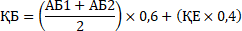 мұндағы, АБ – аралық бақылау; ҚБ – қорытынды бақылау; ҚЕ – қорытынды емтихан.Бағалау шкаласы:Қорытынды бақылау (емтихан) бағасын есептеу формуласы:Қорытынды бақылау бағасы = 1-cұрақтың балы (теориялық сұрақ) + 2-сұрақтың балы (теориялық сұрақ) + 3-сұрақтың балы (практикалық сұрақ)Пән бойынша қорытынды бағалау формуласы:мұндағы, АБ – аралық бақылау; ҚБ – қорытынды бақылау; ҚЕ – қорытынды емтихан.Бағалау шкаласы:Қорытынды бақылау (емтихан) бағасын есептеу формуласы:Қорытынды бақылау бағасы = 1-cұрақтың балы (теориялық сұрақ) + 2-сұрақтың балы (теориялық сұрақ) + 3-сұрақтың балы (практикалық сұрақ)Пән бойынша қорытынды бағалау формуласы:мұндағы, АБ – аралық бақылау; ҚБ – қорытынды бақылау; ҚЕ – қорытынды емтихан.Бағалау шкаласы:Қорытынды бақылау (емтихан) бағасын есептеу формуласы:Қорытынды бақылау бағасы = 1-cұрақтың балы (теориялық сұрақ) + 2-сұрақтың балы (теориялық сұрақ) + 3-сұрақтың балы (практикалық сұрақ)Пән бойынша қорытынды бағалау формуласы:мұндағы, АБ – аралық бақылау; ҚБ – қорытынды бақылау; ҚЕ – қорытынды емтихан.Бағалау шкаласы:Қорытынды бақылау (емтихан) бағасын есептеу формуласы:Қорытынды бақылау бағасы = 1-cұрақтың балы (теориялық сұрақ) + 2-сұрақтың балы (теориялық сұрақ) + 3-сұрақтың балы (практикалық сұрақ)Пән бойынша қорытынды бағалау формуласы:мұндағы, АБ – аралық бақылау; ҚБ – қорытынды бақылау; ҚЕ – қорытынды емтихан.Бағалау шкаласы:Қорытынды бақылау (емтихан) бағасын есептеу формуласы:Қорытынды бақылау бағасы = 1-cұрақтың балы (теориялық сұрақ) + 2-сұрақтың балы (теориялық сұрақ) + 3-сұрақтың балы (практикалық сұрақ)Пән бойынша қорытынды бағалау формуласы:мұндағы, АБ – аралық бақылау; ҚБ – қорытынды бақылау; ҚЕ – қорытынды емтихан.Бағалау шкаласы:жәнеҚорытынды бақылау (емтихан) бағасын есептеу формуласы:Қорытынды бақылау бағасы = 1-cұрақтың балы (теориялық сұрақ) + 2-сұрақтың балы (теориялық сұрақ) + 3-сұрақтың балы (практикалық сұрақ)Пән бойынша қорытынды бағалау формуласы:мұндағы, АБ – аралық бақылау; ҚБ – қорытынды бақылау; ҚЕ – қорытынды емтихан.Бағалау шкаласы:Қорытынды бақылау (емтихан) бағасын есептеу формуласы:Қорытынды бақылау бағасы = 1-cұрақтың балы (теориялық сұрақ) + 2-сұрақтың балы (теориялық сұрақ) + 3-сұрақтың балы (практикалық сұрақ)Пән бойынша қорытынды бағалау формуласы:мұндағы, АБ – аралық бақылау; ҚБ – қорытынды бақылау; ҚЕ – қорытынды емтихан.Бағалау шкаласы:Қорытынды бақылау (емтихан) бағасын есептеу формуласы:Қорытынды бақылау бағасы = 1-cұрақтың балы (теориялық сұрақ) + 2-сұрақтың балы (теориялық сұрақ) + 3-сұрақтың балы (практикалық сұрақ)Пән бойынша қорытынды бағалау формуласы:мұндағы, АБ – аралық бақылау; ҚБ – қорытынды бақылау; ҚЕ – қорытынды емтихан.Бағалау шкаласы:Қорытынды бақылау (емтихан) бағасын есептеу формуласы:Қорытынды бақылау бағасы = 1-cұрақтың балы (теориялық сұрақ) + 2-сұрақтың балы (теориялық сұрақ) + 3-сұрақтың балы (практикалық сұрақ)Пән бойынша қорытынды бағалау формуласы:мұндағы, АБ – аралық бақылау; ҚБ – қорытынды бақылау; ҚЕ – қорытынды емтихан.Бағалау шкаласы:Қорытынды бақылау (емтихан) бағасын есептеу формуласы:Қорытынды бақылау бағасы = 1-cұрақтың балы (теориялық сұрақ) + 2-сұрақтың балы (теориялық сұрақ) + 3-сұрақтың балы (практикалық сұрақ)Пән бойынша қорытынды бағалау формуласы:мұндағы, АБ – аралық бақылау; ҚБ – қорытынды бақылау; ҚЕ – қорытынды емтихан.Бағалау шкаласы:Қорытынды бақылау (емтихан) бағасын есептеу формуласы:Қорытынды бақылау бағасы = 1-cұрақтың балы (теориялық сұрақ) + 2-сұрақтың балы (теориялық сұрақ) + 3-сұрақтың балы (практикалық сұрақ)Пән бойынша қорытынды бағалау формуласы:мұндағы, АБ – аралық бақылау; ҚБ – қорытынды бақылау; ҚЕ – қорытынды емтихан.Бағалау шкаласы:аттестатҚорытынды бақылау (емтихан) бағасын есептеу формуласы:Қорытынды бақылау бағасы = 1-cұрақтың балы (теориялық сұрақ) + 2-сұрақтың балы (теориялық сұрақ) + 3-сұрақтың балы (практикалық сұрақ)Пән бойынша қорытынды бағалау формуласы:мұндағы, АБ – аралық бақылау; ҚБ – қорытынды бақылау; ҚЕ – қорытынды емтихан.Бағалау шкаласы:Қорытынды бақылау (емтихан) бағасын есептеу формуласы:Қорытынды бақылау бағасы = 1-cұрақтың балы (теориялық сұрақ) + 2-сұрақтың балы (теориялық сұрақ) + 3-сұрақтың балы (практикалық сұрақ)Пән бойынша қорытынды бағалау формуласы:мұндағы, АБ – аралық бақылау; ҚБ – қорытынды бақылау; ҚЕ – қорытынды емтихан.Бағалау шкаласы:Қорытынды бақылау (емтихан) бағасын есептеу формуласы:Қорытынды бақылау бағасы = 1-cұрақтың балы (теориялық сұрақ) + 2-сұрақтың балы (теориялық сұрақ) + 3-сұрақтың балы (практикалық сұрақ)Пән бойынша қорытынды бағалау формуласы:мұндағы, АБ – аралық бақылау; ҚБ – қорытынды бақылау; ҚЕ – қорытынды емтихан.Бағалау шкаласы:Қорытынды бақылау (емтихан) бағасын есептеу формуласы:Қорытынды бақылау бағасы = 1-cұрақтың балы (теориялық сұрақ) + 2-сұрақтың балы (теориялық сұрақ) + 3-сұрақтың балы (практикалық сұрақ)Пән бойынша қорытынды бағалау формуласы:мұндағы, АБ – аралық бақылау; ҚБ – қорытынды бақылау; ҚЕ – қорытынды емтихан.Бағалау шкаласы:Қорытынды бақылау (емтихан) бағасын есептеу формуласы:Қорытынды бақылау бағасы = 1-cұрақтың балы (теориялық сұрақ) + 2-сұрақтың балы (теориялық сұрақ) + 3-сұрақтың балы (практикалық сұрақ)Пән бойынша қорытынды бағалау формуласы:мұндағы, АБ – аралық бақылау; ҚБ – қорытынды бақылау; ҚЕ – қорытынды емтихан.Бағалау шкаласы:Қорытынды бақылау (емтихан) бағасын есептеу формуласы:Қорытынды бақылау бағасы = 1-cұрақтың балы (теориялық сұрақ) + 2-сұрақтың балы (теориялық сұрақ) + 3-сұрақтың балы (практикалық сұрақ)Пән бойынша қорытынды бағалау формуласы:мұндағы, АБ – аралық бақылау; ҚБ – қорытынды бақылау; ҚЕ – қорытынды емтихан.Бағалау шкаласы:тауҚорытынды бақылау (емтихан) бағасын есептеу формуласы:Қорытынды бақылау бағасы = 1-cұрақтың балы (теориялық сұрақ) + 2-сұрақтың балы (теориялық сұрақ) + 3-сұрақтың балы (практикалық сұрақ)Пән бойынша қорытынды бағалау формуласы:мұндағы, АБ – аралық бақылау; ҚБ – қорытынды бақылау; ҚЕ – қорытынды емтихан.Бағалау шкаласы:Қорытынды бақылау (емтихан) бағасын есептеу формуласы:Қорытынды бақылау бағасы = 1-cұрақтың балы (теориялық сұрақ) + 2-сұрақтың балы (теориялық сұрақ) + 3-сұрақтың балы (практикалық сұрақ)Пән бойынша қорытынды бағалау формуласы:мұндағы, АБ – аралық бақылау; ҚБ – қорытынды бақылау; ҚЕ – қорытынды емтихан.Бағалау шкаласы:Қорытынды бақылау (емтихан) бағасын есептеу формуласы:Қорытынды бақылау бағасы = 1-cұрақтың балы (теориялық сұрақ) + 2-сұрақтың балы (теориялық сұрақ) + 3-сұрақтың балы (практикалық сұрақ)Пән бойынша қорытынды бағалау формуласы:мұндағы, АБ – аралық бақылау; ҚБ – қорытынды бақылау; ҚЕ – қорытынды емтихан.Бағалау шкаласы:Қорытынды бақылау (емтихан) бағасын есептеу формуласы:Қорытынды бақылау бағасы = 1-cұрақтың балы (теориялық сұрақ) + 2-сұрақтың балы (теориялық сұрақ) + 3-сұрақтың балы (практикалық сұрақ)Пән бойынша қорытынды бағалау формуласы:мұндағы, АБ – аралық бақылау; ҚБ – қорытынды бақылау; ҚЕ – қорытынды емтихан.Бағалау шкаласы:Қорытынды бақылау (емтихан) бағасын есептеу формуласы:Қорытынды бақылау бағасы = 1-cұрақтың балы (теориялық сұрақ) + 2-сұрақтың балы (теориялық сұрақ) + 3-сұрақтың балы (практикалық сұрақ)Пән бойынша қорытынды бағалау формуласы:мұндағы, АБ – аралық бақылау; ҚБ – қорытынды бақылау; ҚЕ – қорытынды емтихан.Бағалау шкаласы:Қорытынды бақылау (емтихан) бағасын есептеу формуласы:Қорытынды бақылау бағасы = 1-cұрақтың балы (теориялық сұрақ) + 2-сұрақтың балы (теориялық сұрақ) + 3-сұрақтың балы (практикалық сұрақ)Пән бойынша қорытынды бағалау формуласы:мұндағы, АБ – аралық бақылау; ҚБ – қорытынды бақылау; ҚЕ – қорытынды емтихан.Бағалау шкаласы:саясатыҚорытынды бақылау (емтихан) бағасын есептеу формуласы:Қорытынды бақылау бағасы = 1-cұрақтың балы (теориялық сұрақ) + 2-сұрақтың балы (теориялық сұрақ) + 3-сұрақтың балы (практикалық сұрақ)Пән бойынша қорытынды бағалау формуласы:мұндағы, АБ – аралық бақылау; ҚБ – қорытынды бақылау; ҚЕ – қорытынды емтихан.Бағалау шкаласы:Қорытынды бақылау (емтихан) бағасын есептеу формуласы:Қорытынды бақылау бағасы = 1-cұрақтың балы (теориялық сұрақ) + 2-сұрақтың балы (теориялық сұрақ) + 3-сұрақтың балы (практикалық сұрақ)Пән бойынша қорытынды бағалау формуласы:мұндағы, АБ – аралық бақылау; ҚБ – қорытынды бақылау; ҚЕ – қорытынды емтихан.Бағалау шкаласы:Қорытынды бақылау (емтихан) бағасын есептеу формуласы:Қорытынды бақылау бағасы = 1-cұрақтың балы (теориялық сұрақ) + 2-сұрақтың балы (теориялық сұрақ) + 3-сұрақтың балы (практикалық сұрақ)Пән бойынша қорытынды бағалау формуласы:мұндағы, АБ – аралық бақылау; ҚБ – қорытынды бақылау; ҚЕ – қорытынды емтихан.Бағалау шкаласы:Қорытынды бақылау (емтихан) бағасын есептеу формуласы:Қорытынды бақылау бағасы = 1-cұрақтың балы (теориялық сұрақ) + 2-сұрақтың балы (теориялық сұрақ) + 3-сұрақтың балы (практикалық сұрақ)Пән бойынша қорытынды бағалау формуласы:мұндағы, АБ – аралық бақылау; ҚБ – қорытынды бақылау; ҚЕ – қорытынды емтихан.Бағалау шкаласы:Қорытынды бақылау (емтихан) бағасын есептеу формуласы:Қорытынды бақылау бағасы = 1-cұрақтың балы (теориялық сұрақ) + 2-сұрақтың балы (теориялық сұрақ) + 3-сұрақтың балы (практикалық сұрақ)Пән бойынша қорытынды бағалау формуласы:мұндағы, АБ – аралық бақылау; ҚБ – қорытынды бақылау; ҚЕ – қорытынды емтихан.Бағалау шкаласы:Қорытынды бақылау (емтихан) бағасын есептеу формуласы:Қорытынды бақылау бағасы = 1-cұрақтың балы (теориялық сұрақ) + 2-сұрақтың балы (теориялық сұрақ) + 3-сұрақтың балы (практикалық сұрақ)Пән бойынша қорытынды бағалау формуласы:мұндағы, АБ – аралық бақылау; ҚБ – қорытынды бақылау; ҚЕ – қорытынды емтихан.Бағалау шкаласы:Әріптік жүйе бойынша бағалауБалдардыңсандық эквивалентіБалдардың%көрсеткішіДәстүрлі жүйе бойынша бағалауA4,095-100YздікA-3,6790-94YздікB+3,3385-89ЖақсыB3,080-84ЖақсыB-2,6775-79ЖақсыC+2,3370-74ЖақсыC2,065-69ҚанағаттанарлықC-1,6760-64ҚанағаттанарлықD+1,3355-59ҚанағаттанарлықD1,050-54ҚанағаттанарлықFX0,525-49ҚанағаттандырарлықсызF00-24ҚанағаттандырарлықсызI (Incomplete)--"Пән аяқталған жоқ"I (Incomplete)--(gpa есептеуінде ескерілмейді)AU (Audit)--"Пән тыңдалды"AU (Audit)--(gpa есептеуінде ескерілмейді)Атт. өтті-30-60"Атт. өтті"Атт. өтті-50-100(gpa есептеуінде ескерілмейді)Атт. өттпеген-0-29"Атт. өттпеген"Атт. өттпеген-0-49(gpa есептеуінде ескерілмейді)R-айырмашылық--"Оқу жоспары бойынша пән айырмашылықтары"(gpa есептеуінде ескерілмейді)№БаллДЕСКРИПТОРЛАРДЕСКРИПТОРЛАРДЕСКРИПТОРЛАРДЕСКРИПТОРЛАРДЕСКРИПТОРЛАР№«Өте жақсы»«Жақсы»«Қанағаттанарлық»«Қанағаттанарлықсыз»«Қанағаттанарлықсыз»№Критерийі90-100 % % (27-30 балл)70-89% (21-26 балл)50-69% (15-20 балл)25-49% (8-14 балл)0-24% (0-7 балл)1 сұрақКурс теориясы менБілім алушы оқуБілім алушы пәндегі білімдіБілім алушы пән бойыншаЖауаптар сұрақтардыңБілім алушының30 баллтұжырымдамаларыбағдарламасындағы пәнді толықбағдарламаға сәйкес толыққабілімнің негізгі мөлшерінмазмұнына сәйкессұрақтарға жауаптарын білу және түсінумеңгерген, пәнді жеткіліктіжуық игерген (кейбір, әсіресе,игерген; өздігінен жауапкелмейді. Оқу курсыжоқ; оқумөлшерде терең игерген; берілгенкүрделі тараулар бойыншаберуге қиналады, нақтыүшін сұрақтардағыматериалыныңтапсырмаға өздігінен логикалықбілімінде олқылықтаремес формулировканегізгі ұғымдар қатемаңызды бөлігінбірізділікпен және жан-жақтыболады); ең негізгілерін үнеміжасайды. Тек жеңілтүсіндіріледі.білмеуі немесежауап береді, ең негізгісін анықтапажырата алмайды, соныментапсырмаларды орындауғаҚойылған сұрақтардытүсінбеуі анықталады.көрсетеді, оқылған материалдықатар, жауабында айтарлықтайқабілетті,дұрыс қамтымау, қатеБілім алушы пәндегіанализдеу, салыстыру, жіктеу,қателіктерге жол бермейді;Жалпы оқу курсыныңдәлелдеу, фактілік жәнебілімнің міндеттітолықтыру, нақтылау жәнежеңіл және орташатақырыбына назарсөздік қателер, дұрысминимумдарынжүйелеуге қабілетті; осыған орай,қиындықтағы ситуациялықаударады, бірақ нақтыемес қорытындыныигермеген. Негізгібастысын белгілеп алып, себеп-тапсырмаларды шеше алады;мәселелерді ашудаболжау.ұғымдарды,салдар байланыстарын анықтайды;Жауаптар сауатты ғылымиқиындықтарға тап болады.теорияларды білмейді.жауаптарды нақты келтіреді,тілде толық дұрысдұрыс тұжырымдар дұрысҚорытынды бақылауқажетті мысалдармен дәлелдейкөрсетілмеген жәнеемес тұжырымдарменжүргізу қағидаларыналады; жауаптарды сауаттыМысалдарды келтіргендеқиылысады.жасай алмайды.ғылыми тілде баяндайды, барлықтолық нақты бере алмайды.материалды баяндауңылыми терминдер мен ұғымдардынегізгі ережелерделогикасы мен реттілігіндұрыс қолданады және дұрыс ашыпқысқартылған аргументтердібұзуға жол берген, жауапкөрсетеді. Негізгі және қосымшабереді және материалдыберу барысында сұрақтарәдебиеттермен жақсы таныс.түсіндіріп беру логикасы менбойынша қателіктерреттілігі сақталмаған.жасайды.2 сұрақТаңдалған әдістемеТаңдалған әдістеме менТаңдалған әдістеме менТаңдалған әдістеме менТаңдалған әдістеме менТапсырмаларды шешу30 баллмен технологиянытехнологияны нақты практикалықтехнологияны нақтытехнологияны нақтытехнологияны нақтыүшін білімді,нақты практикалықтапсырмаларға терең мағынадапрактикалық тапсырмаларғапрактикалықпрактикалықалгоритмдердітапсырмаларғақолданылады; ғылыми ұғымдардытолық қолдану барысындатапсырмаларға жеткіліктітапсырмаларға қолданақолдана алмайды;қолдануқойылған міндетке еркінкемшіліктер болады.қолдана алмайды.алмайды. Пәнніңқорытынды жәнеқолданады, негізгі проблеманыКурстың әдістемесі менКурстың теориялық білімімаңызды бөлігін дұрыснәтиже жасайлогикалық және дәлелді түрдестуденттің алған білімі толықмен құралдары үстіртқолданбайды, өздігіненалмайды. жауап беруашады. Оқу тапсырмасын толықемес интеграцияланған жәнеқолданылады, мазмұны аз,түзете алмайтын елеулікезінде өрескелорындайды, қойылған сұраққаұсынылған нақты практикалықжауапта дәлсіздіктернақты қателіктерге жолқателіктер жібереді,егжей-тегжейлі, дәлелді жауапмәселелерді шешугебайқалады, ұсынылғанбереді, берілгеноны ұстаз көмегіменбереді, содан кейін курстыңбейімделген. жауаптар нақтыматериалдың мағынасытапсырма мазмұныде түзете алмайды;практикалық мәселелерін шешеқұрылымдалмаған, жауаптажоқ, пәнаралықбойынша қосымшаматериалдыалады.маңызды емес кейбірбайланыстар туралысұрақтарға дұрыс жауапигермеген.қателіктер кездеседі, олардытүсінік бере алмайды.бермейді.Қорытынды бақылаужетекші сұрақтың арқасындаМатериал фрагменттелген,Тапсырмаларды шешежүргізу қағидаларынөздігінен түзете алады;логикалық дәйектіліктіалмайды,жасай алмайды.Оқу тапсырмасын ішінарабұза отырып, нақты жәнетапсырмаларды жалпыорындау толық емес, курстыңсемантикалықтүрде орындауындапрактикалық мәселелеріндәлсіздіктерге жол береді.нормадан асатынтолық шеше алмағанқателіктер менжағдайда, қойылатын сұраққакемшіліктер болады.дәлелді жауап береді.№БаллДЕСКРИПТОРЛАРДЕСКРИПТОРЛАРДЕСКРИПТОРЛАРДЕСКРИПТОРЛАРДЕСКРИПТОРЛАР№«Өте жақсы»«Жақсы»«Қанағаттанарлық»«Қанағаттанарлықсыз»«Қанағаттанарлықсыз»№Критерийі90-100 % % (36-40 балл)70-89% (28-35 балл)50-69% (20-27 балл)25-49% (10-19 балл)0-24% (0-9 балл)3 сұрақТаңдалғанБелгілі бір тақырып бойыншаБілімдерін практикалық жәнеҚарастырылып отырғанАқпараттықМысалдар келтіруде,40 балләдістеменіңәдістер мен технологиялардылабораториялық тапсырмағағылыми құбылыстардыңкоммуникациялықкөрнекіұсынылғанинтеграциялау, негіздеу жәнеқолдану барысында елеусіззаңдылықтары ментехнологиялар менматериалдардыпрактикалық жәнеталдау, жауапты құрылымдау,қателіктер жібереді, ғылыми-принциптерінің үстірттеориянықолданудалабораториялықАқпараттық коммуникациялықтехникалық терминдердінегіздемесі, оқуинтеграциялауы жәнеақпараттықтапсырмағатехнологиялар мен теориянықолдануы нақты емес.бағдарламасына сәйкесталдауы өте әлсіз жәнекоммуникациялыққолданылуынинтеграциялауы және талдауыАқпараттықматериалдың негізгітүсініксізтехнологиялар менбағалау жәненақты, жоғары деңгейде.коммуникациялықкөлемін оның дербесЛабораториялық жәнетеорияныталдау, алынғанТұжырымдарды талдау қабілетініңтехнологиялар мен теорияныкөбеюіндегіинструментальдікинтеграциялауы меннәтижені негіздеуболуы, жауаптар мысалдарменинтеграциялауы және талдауықиындықтармен жәнезерттеулерді жоғарыжоқ, қолданужәне көрнекі материалдармен,нақты емес.жетекші сұрақтардыңғылыми-әдістемелікқабілетінің болмауы;оның ішінде білім алушының өзЛабораториялық жәнеталабымен әлсіз қолдану.деңгейде орындауы даТапсырманы орындайтәжірибесінен суреттеледі; диалогинструментальдік зерттеулердіАқпараттықөте әлсіз және түсініксіз.алмаған, қойылғанжүргізу және ғылыми пікірталасқажоғары ғылыми-әдістемеліккоммуникациялықТапсырма өрескелсұрақтарға жауаптартүсу қабілетін көрсетеді. Анализдердеңгейде орындауында елеусізтехнологиялар менқателіктерменжоқ, талдаумен басқа да зерттеулерқателіктері кездеседі.теорияны интеграциялауыорындалады, сұрақтарғаматериалдары меннәтижелерін еркін баяндайды жәнежәне талдауы әлсіз.жауаптарды дұрыс береқұралдарды пайдаланаөте күрделі ситуациялықЛабораториялық жәнеалмайды,алмайды.тапсырмаларды шешеді;инструментальдіктұжырымдамалықҚорытынды бақылауҒылыми ұстанымды жәнезерттеулерді жоғарыматериалдар менжүргізу қағидаларынқолданылған әдістеме менғылыми-әдістемелікдәлелдерді нашаржасай алмайды.технологияны дәйекті, қисындыдеңгейде орындауы әлсіз.пайдаланылды.және дұрыс негіздейді, Лабораториялық және инструментальдік зерттеулерді жоғары ғылыми-әдістемелік деңгейде орындай алатынынкөрсете алады.